                                                         Plán činnosti – červen 2023                                                                                                                           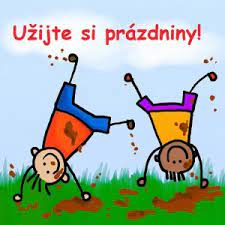 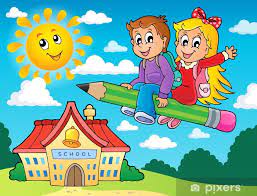  Tablo najdete ve výloze obchodu Optika Horáček na Masarykově náměstí.DatumČasMístoObsahPartnerVstupnéZodp.1. 6. 9,30 – 10,15Knihovna JeseníkNávštěva knihovny – Sluníčka Knihovna JeseníkPg. pracovnice1. 6.10,00Hasičská zbroj.Návštěva hasičské zbrojnice – Včeličky, BeruškyHZJ. Matlochová2. 6. 10,00ZŠ B. NěmcovéPohádkový den – Děti odcházející do 1. tř. a přípravky v ZŠ ZŠ B. NěmcovéJ. ZacpálkováA. Tomanová2. 6.9,30 – 10,15Knihovna JeseníkNávštěva knihovny – Berušky Knihovna JeseníkPg. pracovnice5. 6.PrůběžněVe třídáchIB – „Jsem šťastný na Zemi“Pg. pracovnice5. 6.Prázdninové platby – inkasemL. Pecinová6. 6.8,45 – odjezd autobusem z č.12Jeskyně na ŠpičákuVýlet za pokladem – Včeličky                                  pol. Berušek 50,-J. MatlochováJ. ZacpálkováL. ChorváthováM. Hrubá7. 6. 8,45 – odjezd autobusem z č.12Jeskyně na ŠpičákuVýlet za pokladem – Sluníčka                                  pol. Berušek50,-J. KrižováM. ZbrankováA. Tomanová7. 6.9,00ZŠ Jeseník NábřežníOlympiáda mateřských škol – 8 dětíOŠKASJ. ZacpálkováL. Chorváthová13. 6.17,00Kaple JeseníkRozloučení s předškolákyRodičePg. pracovnice14. 6. dopoledneTř. VčeličkyRozloučení s předškoláky v MŠP. Tomášková D. Chaloupková14. 6.12,00-16,30MŠTPrázdninové platby – v hotovostiRodičeL. Pecinová15. 6.12,00-16,30MŠDPrázdninové platby – v hotovostiRodičeL. Pecinová19. 6.dopoledneMěsto AlbrechticeŠkolní výlet – „Pohádková stezka ke krtečkově studánce“ – Včeličky, BeruškyRodiče200,-Pg. pracovnice22. 6.dopoledneMěsto AlbrechticeŠkolní výlet – „Pohádková stezka ke krtečkově studánce“ – SluníčkaRodiče200,-Pg. pracovnice21. 6.16,00MŠ TyršovaSchůzka s rodiči nově zapsaných dětí  na šk. rok 2023-24RodičeJ. Matlochová29. 6. 16,30MŠSpaní v mateřské škole Děti odcházející do 1. tř. ZŠ?29. 6.6,30 – 9,00MŠDKonečné vyúčtování plateb, čipů Odcházející děti z MŠ – hotově!RodičeL.Pecinová30. 6.6,30 – 9,00MŠTKonečné vyúčtování plateb, čipů Odcházející děti z MŠ – hotově!RodičeL.Pecinová23. 8.24. 8.MŠDMŠTInkasní platby – ZÁŘÍL.Pecinová4. 9.5. 9.12,00-16,30MŠTMŠDPlatby v hotovosti – ZÁŘÍRodičeL.PecinováUpozornění1. 9.V pátek 1. 9. 2023 jsou v ZŠ prázdniny – prosíme nahlaste docházku tř. uč.